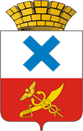 Администрация Городского округа «город Ирбит»Свердловской областиПОСТАНОВЛЕНИЕот 23 июня 2023 года № 1022 -ПАг. ИрбитОб утверждении плана мероприятий по стабилизации обстановки с пожарами на территории Городского округа «город Ирбит» Свердловской области во втором полугодии 2023 годаВ соответствии с Федеральными законами Российской Федерации                       от 21 декабря 1994 года № 69-ФЗ «О пожарной безопасности»,                                        от 06 октября 2003 года № 131-ФЗ «Об общих принципах организации местного самоуправления в Российской Федерации», в целях стабилизации обстановки с пожарами и их последствиями на территории Городского округа «город Ирбит» Свердловской области, руководствуясь статьей 30 Устава Городского округа «город Ирбит» Свердловской области, администрация Городского округа «город Ирбит» Свердловской областиПОСТАНОВЛЯЕТ: 1. Утвердить план мероприятий по стабилизации обстановки с пожарами на территории Городского округа «город Ирбит» Свердловской области во втором полугодии 2023 года (прилагается).2. Контроль за исполнением настоящего постановления возложить на исполняющего обязанности первого заместителя главы администрации Городского округа «город Ирбит» Свердловской области И.А. Дерябину.3. Настоящее постановление разместить на официальном сайте администрации Городского округа «город Ирбит» Свердловской области (www.moirbit.ru).Глава Городского округа«город Ирбит» Свердловской области                                                         	Н.В. ЮдинПриложение к постановлению администрацииГородского округа «город Ирбит»Свердловской областиот  23  июня 2023 года № 1022-ПАПланмероприятий по стабилизации обстановки с пожарами на территории Городского округа «город Ирбит» Свердловской области во втором полугодии 2023 годаИспользованы следующие сокращения:- ГАПОУ СО «ИГК» - государственное автономное профессиональное образовательное учреждение Свердловской области «Ирбитский гуманитарный колледж»;- ГАПОУ СО «ИМТ» - государственное автономное профессиональное образовательное учреждение Свердловской области «Ирбитский мотоциклетный техникум»;- ГАПОУ СО «ИПТ» - государственное автономное профессиональное образовательное учреждение Свердловской области «Ирбитский политехникум»;- ГАУСО СО «Ирбитский ЦСПСиД» - государственное автономное учреждение социального обслуживания Свердловской области «Ирбитский центр социальной помощи семье и детям»;- ГАУСО СО «КЦСОН Ирбита и Ирбитского района» - государственное автономное учреждение социального обслуживания Свердловской области «Комплексный центр социального обслуживания населения города Ирбита и Ирбитского района»;- ГБПОУ СО «СОМК» - государственное бюджетное профессиональное образовательное учреждение Свердловской области «Свердловский областной медицинский колледж»;- ГО город Ирбит – Городской округ «город Ирбит» Свердловской области;- ИРО ВДПО – Ирбитское районное отделение Общероссийской общественной организации «Всероссийское добровольное пожарное общество»;- МАУ РТР «Ирбитский вестник» – муниципальное автономное учреждение Муниципального образования город Ирбит «Редакция телерадиовещания «Ирбитский вестник»;- МКУ ГО город Ирбит «ЦОБ» – Муниципальное казённое учреждение Городского округа «город Ирбит» Свердловской области «Центр общественной безопасности»;- ОДН МО МВД России «Ирбитский» – отделение по делам несовершеннолетних межмуниципального отдела Министерства внутренних дел Российской Федерации «Ирбитский»;- ОНД – отдел надзорной деятельности и профилактической работы Муниципального образования город Ирбит, Ирбитского муниципального образования, Байкаловского муниципального района управления надзорной деятельности и профилактической работы Главного управления Министерства Российской Федерации по делам гражданской обороны, чрезвычайным ситуациям и ликвидации последствий стихийных бедствий по чрезвычайным ситуациям и обеспечению пожарной безопасности по Свердловской области;- РПЦ – русская православная церковь;- УК – управляющая компания;- УСП №6 - территориальный отраслевой исполнительный орган государственной власти Свердловской области – Управление социальной политики Министерства социальной политики Свердловской области № 6;- 60 ПСЧ – 60 пожарно-спасательная часть 54 пожарно-спасательного отряда федеральной противопожарной службы государственной противопожарной службы Главного управления Министерства Российской Федерации по делам гражданской обороны, чрезвычайным ситуациям и ликвидации последствий стихийных бедствий по чрезвычайным ситуациям и обеспечению пожарной безопасности по Свердловской области.№п\пМероприятиеОтветственныеисполнителиСрокисполнения1Проведение анализа произошедших пожаров и причин их возникновения с направлением информации в администрацию ГО город Ирбит.ОНД(по согласованию)Еженедельно 2Организация и проведение совместных рейдов по местам проживания семей находящихся в социально-опасном положении и трудной жизненной ситуации. МКУ ГО город Ирбит «ЦОБ», УСП №6, ГАУСО СО «Ирбитский ЦСПСиД», ОНД(по согласованию)Не менее 1 раза в месяц3Организация и проведение совместных рейдов по местам проживания одиноких пенсионеров и инвалидов.МКУ ГО город Ирбит «ЦОБ», УСП №6, ГАУ СО СО «КЦСОН Ирбита и Ирбитского района», ОНД(по согласованию)Не менее 1 раза в месяц4Организация и проведение совместных рейдов по местам проживания семей состоящих на учёте в ОДН МО МВД России «Ирбитский».МКУ ГО город Ирбит «ЦОБ», ОДН МО МВД России «Ирбитский», ОНД(по согласованию)Не менее 1 раза в месяц5Распространение в ходе проводимых рейдов памяток по предупреждению пожаров и по действиям при возникновении пожаров.МКУ ГО город Ирбит «ЦОБ», ОНД, 60 ПСЧ(по согласованию)В течение периода6Тиражирование памяток по соблюдению требований пожарной безопасности и по действиям при возникновении пожаров (по мере необходимости).Администрация ГО город ИрбитВ течение периода7Организация и проведение собраний с населением, с рассмотрением вопросов по обеспечению противопожарного состояния многоквартирных жилых домов (состояние электрооборудования, печного отопления, путей эвакуации, подъездов к домам).УК, администрация ГО город Ирбит, МКУ ГО город Ирбит «ЦОБ», коменданты домов, 60 ПСЧ, ИРО ВДПО(по согласованию)В течение периода8Проведение обходов частного жилого сектора с проведением инструктажей по пожарной безопасности, доведением до населения обстановки с пожарами и их последствиями, мер пожарной безопасности, а также действий при возникновении пожаров.МКУ ГО город Ирбит «ЦОБ», ОНД, 60 ПСЧ(по согласованию)В течение периода9Проведение бесед по соблюдению требований пожарной безопасности в быту и по действиям при возникновении пожаров с учащимися общеобразовательных учреждений.Управление образованием ГО город Ирбит, ОНД, 60 ПСЧ, ИРО ВДПО(по согласованию)В течение периода10Проведение бесед по соблюдению требований пожарной безопасности в быту и по действиям при возникновении пожаров со студентами средних специальных учебных заведений.ГАПОУ СО «ИГК», ГАПОУ СО «ИМТ», ГАПОУ СО «ИПТ», Ирбитский филиал ГБПОУ «СОМК», ОНД, 60 ПСЧ, ИРО ВДПО(по согласованию)В течение периода11Проведение бесед по соблюдению требований пожарной безопасности в быту и по действиям при возникновении пожаров с воспитанниками дошкольных образовательных учреждений.Управление образованием ГО город Ирбит, ОНД, 60 ПСЧ, ИРО ВДПО(по согласованию)до 01.08.2023 12Проведение с работниками предприятий и учреждений, внеплановых инструктажи по пожарной безопасности в быту и по действиям при возникновении пожаров.Руководители предприятий и учреждений(по согласованию)до 01.08.202313Организация выступлений сотрудников противопожарной службы на родительских собраниях в образовательных учебных заведениях по вопросу обеспечения безопасности детей и обучения их мерам пожарной безопасности.Управление образованием ГО город Ирбит,ОНД, 60 ПСЧ (по согласованию)В течение периода14Публикация на постоянной основе материалов по мерам пожарной безопасности в средствах массовой информации и социальных сетях. Передача в эфир местного радио информаций о пожарах и мерах по их предупреждению.ОНД, МАУ РТР «Ирбитский вестник», радио «СКИТ», газета «Восход», ИРО ВДПО(по согласованию)В течение периода15Трансляция роликов социальной рекламы на телеканале города Ирбита, направленных на предупреждение пожаров. МАУ РТР «Ирбитский вестник»В течение периода16Направление в приходы РПЦ  информации об обстановке с пожарами, для организации бесед с прихожанами по соблюдению требований пожарной безопасности в быту.Администрация ГО город ИрбитДо 15.07.2023 года17Размещение на сайте администрации ГО город Ирбит и в социальных сетях информации по пожарной безопасности, предоставляемой ОНД и 60 ПСЧ.Администрация ГО город ИрбитПо предоставлению информации18Организация установки автономных дымовых пожарных извещателей в местах проживания многодетных семей, находящихся в муниципальной собственности. Администрация ГО город ИрбитВ течение периода